                   in association with    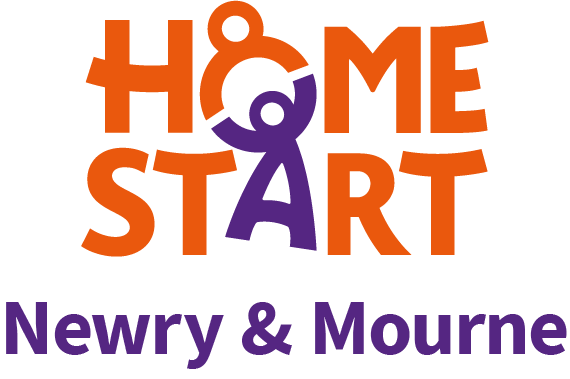 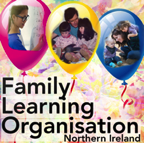 EMAIL: flo.nireland@gmail.com     FACEBOOK: @FLO.NIreland       TWITTER: @IrelandFloEnabling teachers, parents and children to continue learning after the Covid-19 pandemicDear Principal,SUMMER SEASON 2021The Family Learning Organisation (FLO) has now posted all nine short (FREE) videos online which we hope you, the staff and parents have found to be useful.  These include:Liz Jones:   Theme: Post pandemic parentingEveryone has become more anxious and worried during the pandemic. We are now heading towards a new normal. Children are more likely to act out their stress, anxiety or fear through their behaviour (which can, in turn, upset parents, particularly if they are already stressed). Three short sessions will discuss daily activities and routines: Morning routines and daily anxietiesAfternoon challenges and behaviourEvening routines, bedtime and sleep Kate O’Hanlon: Theme: Thinking, learning and the brainMyths and truths about the baby brainHabits of mindThe Washing Line: thinking through writingColette: Main theme: Learning maths without realising it: easy games using dice.Game 1: Lucky 5s: Quick recall for Totals of 5Game 2: Easy Yahtzee: Learning addition bonds from 2 to 12Game 3: Crag 1: Thinking about the best choice to make and aiming for the highest total.All Nine Short Videos Are Available On FACEBOOK, TWITTER AND YOUTUBEWe are following this up with our 3 new Webinars, hosted through Zoom, for your school community.  These are:TUESDAY 25th May at 8pm : Liz Jones:The new normal, family life after lockdown:  how to create a sense of order and reassurance for children.TUESDAY 1st June at 8.00pm Kate: The Thinking Child: making learners more aware of their own thinking and sharing ways to improve it.TUESDAY 8th June at 8.00pm: Colette: Helping children learn without realizing they are doing maths: some ideas for the summer holidays.FLO SESSIONS WILL LAST 90 MINUTESFLO TEAMWith a career in nursing, midwifery, mental health, health visiting and teaching, Liz Jones has drawn on her wealth of knowledge, experience and previous research to promote child-centred parenting.   Through the Family Learning Organisation, Liz will focus on the family and will explore techniques and strategies that work best for families in these challenging times.Kate O’Hanlon, a member of the Family Learning Organization for over ten years, is a teacher, psychologist, researcher and accredited trainer of Instrumental Enrichment, a programme dedicated to developing the thinking skills of young people, particularly those who find learning more challenging. Her areas of interest are language and literacy, young people who may be dyslexic and encouraging a focus on thinking skillsAs a teacher, adviser and tutor, Colette Delargy has devoted her working life to finding ways of making Maths more accessible to people. She particularly enjoys helping children who think they can’t do Maths overcome their difficulties and succeed with a newfound confidence.  As a member of the Family Learning Organisation, Colette will show parents easy, fun activities they can do at home to help their children become better at Maths.We look forward to hearing from you.Colette DelargyLiz JonesKate O’Hanlon.May 2021.